Одномандатный избирательный округ №1(лист 1 всего 4)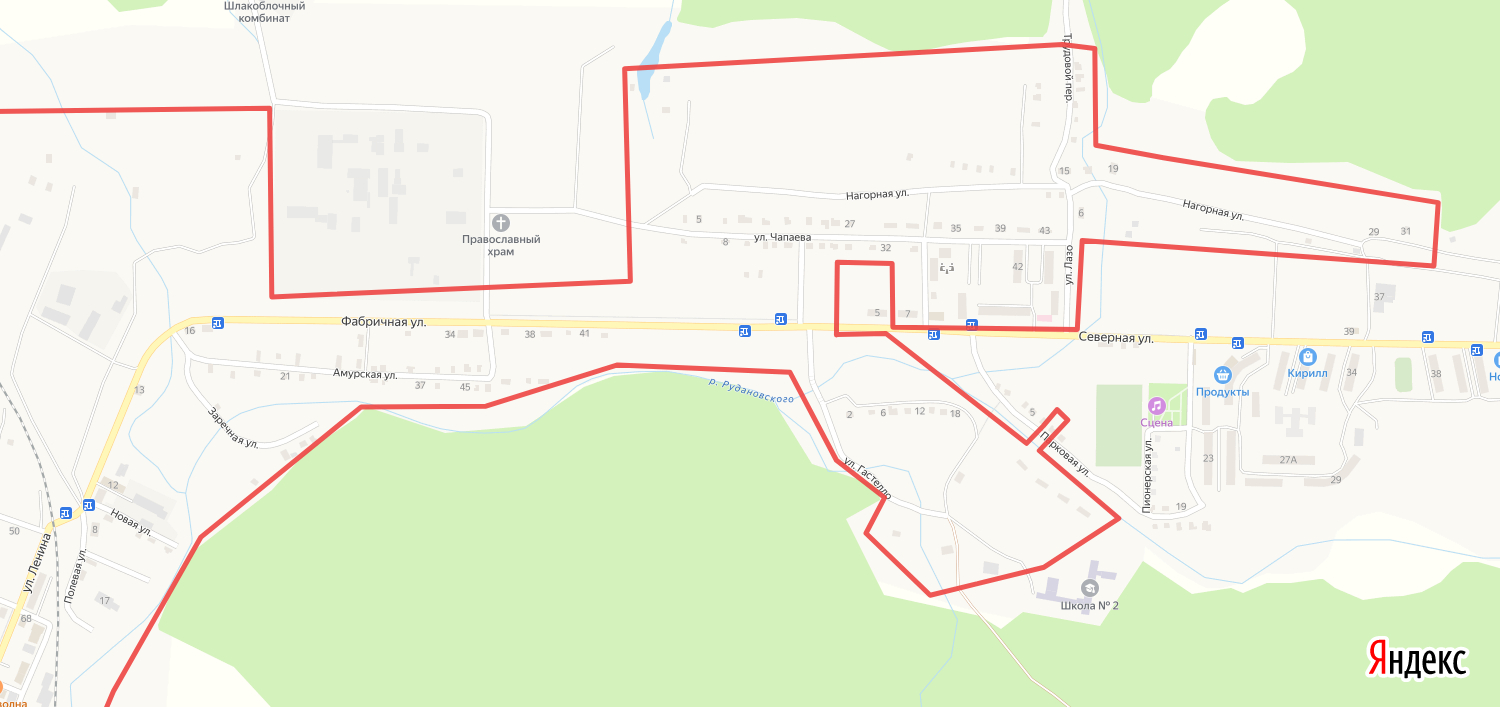 